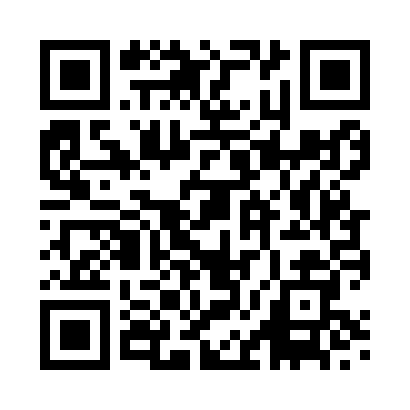 Prayer times for Redbourne, East Riding of Yorkshire, UKMon 1 Jul 2024 - Wed 31 Jul 2024High Latitude Method: Angle Based RulePrayer Calculation Method: Islamic Society of North AmericaAsar Calculation Method: HanafiPrayer times provided by https://www.salahtimes.comDateDayFajrSunriseDhuhrAsrMaghribIsha1Mon2:524:381:066:479:3411:202Tue2:534:391:066:479:3311:203Wed2:534:401:066:479:3311:204Thu2:544:411:076:469:3211:195Fri2:544:421:076:469:3211:196Sat2:554:421:076:469:3111:197Sun2:554:441:076:469:3011:198Mon2:564:451:076:459:3011:189Tue2:564:461:076:459:2911:1810Wed2:574:471:086:459:2811:1811Thu2:584:481:086:449:2711:1712Fri2:584:491:086:449:2611:1713Sat2:594:501:086:439:2511:1614Sun3:004:521:086:439:2411:1615Mon3:004:531:086:429:2311:1516Tue3:014:541:086:429:2211:1517Wed3:024:561:086:419:2011:1418Thu3:034:571:086:409:1911:1419Fri3:034:581:096:409:1811:1320Sat3:045:001:096:399:1711:1221Sun3:055:011:096:389:1511:1222Mon3:065:031:096:379:1411:1123Tue3:065:041:096:379:1211:1024Wed3:075:061:096:369:1111:1025Thu3:085:071:096:359:0911:0926Fri3:095:091:096:349:0811:0827Sat3:095:101:096:339:0611:0728Sun3:105:121:096:329:0411:0629Mon3:115:141:096:319:0311:0530Tue3:125:151:096:309:0111:0531Wed3:135:171:096:298:5911:04